Toda la información solicitada en este documento tiene que ser completada (en letra de molde o a máquina). Se cobrará una cuota de manejo de $25 por todas las TCAs que estén incompletas o incorrectas repetidamente.Esta solicitud, con todas las transacciones debidamente anotadas, tiene que ser enviada por correo, por fax o por correo electrónico a OCIA Internacional para recibir un Certificado de Transacción para los productos mencionados. (Use hojas adicionales, si es necesario).OCIA International, Inc.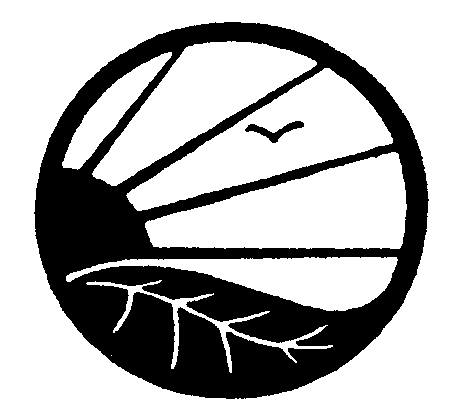 1340 North Cotner Blvd.  Lincoln, NE  68505  USA  Tel: (402) 477-2323  Fax: (402) 477-4325 tcdept@ocia.org   www.ocia.orgAutorización de Certificado de Transacción (ACT) – LatinoaméricaOCIA International, Inc.1340 North Cotner Blvd.  Lincoln, NE  68505  USA  Tel: (402) 477-2323  Fax: (402) 477-4325 tcdept@ocia.org   www.ocia.orgAutorización de Certificado de Transacción (ACT) – LatinoaméricaOCIA International, Inc.1340 North Cotner Blvd.  Lincoln, NE  68505  USA  Tel: (402) 477-2323  Fax: (402) 477-4325 tcdept@ocia.org   www.ocia.orgAutorización de Certificado de Transacción (ACT) – LatinoaméricaOCIA International, Inc.1340 North Cotner Blvd.  Lincoln, NE  68505  USA  Tel: (402) 477-2323  Fax: (402) 477-4325 tcdept@ocia.org   www.ocia.orgAutorización de Certificado de Transacción (ACT) – LatinoaméricaOCIA International, Inc.1340 North Cotner Blvd.  Lincoln, NE  68505  USA  Tel: (402) 477-2323  Fax: (402) 477-4325 tcdept@ocia.org   www.ocia.orgAutorización de Certificado de Transacción (ACT) – LatinoaméricaOCIA International, Inc.1340 North Cotner Blvd.  Lincoln, NE  68505  USA  Tel: (402) 477-2323  Fax: (402) 477-4325 tcdept@ocia.org   www.ocia.orgAutorización de Certificado de Transacción (ACT) – LatinoaméricaOCIA International, Inc.1340 North Cotner Blvd.  Lincoln, NE  68505  USA  Tel: (402) 477-2323  Fax: (402) 477-4325 tcdept@ocia.org   www.ocia.orgAutorización de Certificado de Transacción (ACT) – LatinoaméricaEsta planilla completada se envió a OCIA Internacional por: Correo     Fax     Correo electrónicoNombre:       Fecha:      Esta planilla completada se envió a OCIA Internacional por: Correo     Fax     Correo electrónicoNombre:       Fecha:      COMPRADORCOMPRADORCOMPRADORVENDEDORVENDEDORVENDEDORVENDEDORVENDEDORVENDEDORNombre (Compañía):      Nombre (Compañía):      Nombre (Compañía):      Nombre (Finca o Compañía):      Nombre (Finca o Compañía):      Nombre (Finca o Compañía):      Nombre (Finca o Compañía):      Nombre (Finca o Compañía):      Nombre (Finca o Compañía):      ID # Comprador:      ID # Comprador:      ID # Comprador:      # Operador:       # Operador:       # Operador:       # Operador:       # Operador:       # Operador:       Dirección:      Dirección:      Dirección:       Por medio de la presente declaro que los cultivos indicados en esta planilla de ACT fueron producidos/procesados de acuerdo a los siguientes programas de Certificación/Equivalencia* de OCIA, que los productos procesados de ingredientes múltiples indicados en esta planilla de ACT fueron procesados de acuerdo a, y los ingredientes usados certificados previamente con, los siguientes programas de Certificación/Equivalencia* de OCIA, y/o que los productos indicados que se están comercializando/intercambiando vienen de una fuente orgánica y están certificados o verificados con los programas indicados en esta planilla de ACT por aquella fuente*. Todas las partes en la auditoria de trayectoria deben llevar las equivalencias y los programas de certificación marcados en este formulario para este producto.Programas de certificación:                                                                    NOP (Se requiere un Certificado de Importación NOP si se realiza el envío directamente a EE.UU)
 LPO (México)  RTPO (Perú solamente) 
 Unión Europea (UE) (TRACES COI se requiere si se está haciendo un envío a la UE)  Programas de equivalencia/verificación: Acuerdo de Equivalencia US-CAN (Se requiere NOP.)   Gran Bretaña (GB) (Se requiere un COI en documento escrito si se realiza un envío a GB)  Acuerdo de Equivalencia MX-CAN (México solamente. Se requiere LPO y un Certificado de Exportación si se realiza un envío a Canadá.)*Todos los productos en la ACT tienen que estar certificados con programas de certificación o equivalencia idénticos. Llene una ACT por separado para los productos certificados con programas de certificación/equivalencias diferentes (es decir, productos certificados bajo OCIA/NOP deben estar en una planilla separada de los productos certificados bajo OCIA/NOP/EU). Por medio de la presente declaro que los cultivos indicados en esta planilla de ACT fueron producidos/procesados de acuerdo a los siguientes programas de Certificación/Equivalencia* de OCIA, que los productos procesados de ingredientes múltiples indicados en esta planilla de ACT fueron procesados de acuerdo a, y los ingredientes usados certificados previamente con, los siguientes programas de Certificación/Equivalencia* de OCIA, y/o que los productos indicados que se están comercializando/intercambiando vienen de una fuente orgánica y están certificados o verificados con los programas indicados en esta planilla de ACT por aquella fuente*. Todas las partes en la auditoria de trayectoria deben llevar las equivalencias y los programas de certificación marcados en este formulario para este producto.Programas de certificación:                                                                    NOP (Se requiere un Certificado de Importación NOP si se realiza el envío directamente a EE.UU)
 LPO (México)  RTPO (Perú solamente) 
 Unión Europea (UE) (TRACES COI se requiere si se está haciendo un envío a la UE)  Programas de equivalencia/verificación: Acuerdo de Equivalencia US-CAN (Se requiere NOP.)   Gran Bretaña (GB) (Se requiere un COI en documento escrito si se realiza un envío a GB)  Acuerdo de Equivalencia MX-CAN (México solamente. Se requiere LPO y un Certificado de Exportación si se realiza un envío a Canadá.)*Todos los productos en la ACT tienen que estar certificados con programas de certificación o equivalencia idénticos. Llene una ACT por separado para los productos certificados con programas de certificación/equivalencias diferentes (es decir, productos certificados bajo OCIA/NOP deben estar en una planilla separada de los productos certificados bajo OCIA/NOP/EU). Por medio de la presente declaro que los cultivos indicados en esta planilla de ACT fueron producidos/procesados de acuerdo a los siguientes programas de Certificación/Equivalencia* de OCIA, que los productos procesados de ingredientes múltiples indicados en esta planilla de ACT fueron procesados de acuerdo a, y los ingredientes usados certificados previamente con, los siguientes programas de Certificación/Equivalencia* de OCIA, y/o que los productos indicados que se están comercializando/intercambiando vienen de una fuente orgánica y están certificados o verificados con los programas indicados en esta planilla de ACT por aquella fuente*. Todas las partes en la auditoria de trayectoria deben llevar las equivalencias y los programas de certificación marcados en este formulario para este producto.Programas de certificación:                                                                    NOP (Se requiere un Certificado de Importación NOP si se realiza el envío directamente a EE.UU)
 LPO (México)  RTPO (Perú solamente) 
 Unión Europea (UE) (TRACES COI se requiere si se está haciendo un envío a la UE)  Programas de equivalencia/verificación: Acuerdo de Equivalencia US-CAN (Se requiere NOP.)   Gran Bretaña (GB) (Se requiere un COI en documento escrito si se realiza un envío a GB)  Acuerdo de Equivalencia MX-CAN (México solamente. Se requiere LPO y un Certificado de Exportación si se realiza un envío a Canadá.)*Todos los productos en la ACT tienen que estar certificados con programas de certificación o equivalencia idénticos. Llene una ACT por separado para los productos certificados con programas de certificación/equivalencias diferentes (es decir, productos certificados bajo OCIA/NOP deben estar en una planilla separada de los productos certificados bajo OCIA/NOP/EU). Por medio de la presente declaro que los cultivos indicados en esta planilla de ACT fueron producidos/procesados de acuerdo a los siguientes programas de Certificación/Equivalencia* de OCIA, que los productos procesados de ingredientes múltiples indicados en esta planilla de ACT fueron procesados de acuerdo a, y los ingredientes usados certificados previamente con, los siguientes programas de Certificación/Equivalencia* de OCIA, y/o que los productos indicados que se están comercializando/intercambiando vienen de una fuente orgánica y están certificados o verificados con los programas indicados en esta planilla de ACT por aquella fuente*. Todas las partes en la auditoria de trayectoria deben llevar las equivalencias y los programas de certificación marcados en este formulario para este producto.Programas de certificación:                                                                    NOP (Se requiere un Certificado de Importación NOP si se realiza el envío directamente a EE.UU)
 LPO (México)  RTPO (Perú solamente) 
 Unión Europea (UE) (TRACES COI se requiere si se está haciendo un envío a la UE)  Programas de equivalencia/verificación: Acuerdo de Equivalencia US-CAN (Se requiere NOP.)   Gran Bretaña (GB) (Se requiere un COI en documento escrito si se realiza un envío a GB)  Acuerdo de Equivalencia MX-CAN (México solamente. Se requiere LPO y un Certificado de Exportación si se realiza un envío a Canadá.)*Todos los productos en la ACT tienen que estar certificados con programas de certificación o equivalencia idénticos. Llene una ACT por separado para los productos certificados con programas de certificación/equivalencias diferentes (es decir, productos certificados bajo OCIA/NOP deben estar en una planilla separada de los productos certificados bajo OCIA/NOP/EU). Por medio de la presente declaro que los cultivos indicados en esta planilla de ACT fueron producidos/procesados de acuerdo a los siguientes programas de Certificación/Equivalencia* de OCIA, que los productos procesados de ingredientes múltiples indicados en esta planilla de ACT fueron procesados de acuerdo a, y los ingredientes usados certificados previamente con, los siguientes programas de Certificación/Equivalencia* de OCIA, y/o que los productos indicados que se están comercializando/intercambiando vienen de una fuente orgánica y están certificados o verificados con los programas indicados en esta planilla de ACT por aquella fuente*. Todas las partes en la auditoria de trayectoria deben llevar las equivalencias y los programas de certificación marcados en este formulario para este producto.Programas de certificación:                                                                    NOP (Se requiere un Certificado de Importación NOP si se realiza el envío directamente a EE.UU)
 LPO (México)  RTPO (Perú solamente) 
 Unión Europea (UE) (TRACES COI se requiere si se está haciendo un envío a la UE)  Programas de equivalencia/verificación: Acuerdo de Equivalencia US-CAN (Se requiere NOP.)   Gran Bretaña (GB) (Se requiere un COI en documento escrito si se realiza un envío a GB)  Acuerdo de Equivalencia MX-CAN (México solamente. Se requiere LPO y un Certificado de Exportación si se realiza un envío a Canadá.)*Todos los productos en la ACT tienen que estar certificados con programas de certificación o equivalencia idénticos. Llene una ACT por separado para los productos certificados con programas de certificación/equivalencias diferentes (es decir, productos certificados bajo OCIA/NOP deben estar en una planilla separada de los productos certificados bajo OCIA/NOP/EU). Por medio de la presente declaro que los cultivos indicados en esta planilla de ACT fueron producidos/procesados de acuerdo a los siguientes programas de Certificación/Equivalencia* de OCIA, que los productos procesados de ingredientes múltiples indicados en esta planilla de ACT fueron procesados de acuerdo a, y los ingredientes usados certificados previamente con, los siguientes programas de Certificación/Equivalencia* de OCIA, y/o que los productos indicados que se están comercializando/intercambiando vienen de una fuente orgánica y están certificados o verificados con los programas indicados en esta planilla de ACT por aquella fuente*. Todas las partes en la auditoria de trayectoria deben llevar las equivalencias y los programas de certificación marcados en este formulario para este producto.Programas de certificación:                                                                    NOP (Se requiere un Certificado de Importación NOP si se realiza el envío directamente a EE.UU)
 LPO (México)  RTPO (Perú solamente) 
 Unión Europea (UE) (TRACES COI se requiere si se está haciendo un envío a la UE)  Programas de equivalencia/verificación: Acuerdo de Equivalencia US-CAN (Se requiere NOP.)   Gran Bretaña (GB) (Se requiere un COI en documento escrito si se realiza un envío a GB)  Acuerdo de Equivalencia MX-CAN (México solamente. Se requiere LPO y un Certificado de Exportación si se realiza un envío a Canadá.)*Todos los productos en la ACT tienen que estar certificados con programas de certificación o equivalencia idénticos. Llene una ACT por separado para los productos certificados con programas de certificación/equivalencias diferentes (es decir, productos certificados bajo OCIA/NOP deben estar en una planilla separada de los productos certificados bajo OCIA/NOP/EU).Tel:      Fax:      Fax:       Por medio de la presente declaro que los cultivos indicados en esta planilla de ACT fueron producidos/procesados de acuerdo a los siguientes programas de Certificación/Equivalencia* de OCIA, que los productos procesados de ingredientes múltiples indicados en esta planilla de ACT fueron procesados de acuerdo a, y los ingredientes usados certificados previamente con, los siguientes programas de Certificación/Equivalencia* de OCIA, y/o que los productos indicados que se están comercializando/intercambiando vienen de una fuente orgánica y están certificados o verificados con los programas indicados en esta planilla de ACT por aquella fuente*. Todas las partes en la auditoria de trayectoria deben llevar las equivalencias y los programas de certificación marcados en este formulario para este producto.Programas de certificación:                                                                    NOP (Se requiere un Certificado de Importación NOP si se realiza el envío directamente a EE.UU)
 LPO (México)  RTPO (Perú solamente) 
 Unión Europea (UE) (TRACES COI se requiere si se está haciendo un envío a la UE)  Programas de equivalencia/verificación: Acuerdo de Equivalencia US-CAN (Se requiere NOP.)   Gran Bretaña (GB) (Se requiere un COI en documento escrito si se realiza un envío a GB)  Acuerdo de Equivalencia MX-CAN (México solamente. Se requiere LPO y un Certificado de Exportación si se realiza un envío a Canadá.)*Todos los productos en la ACT tienen que estar certificados con programas de certificación o equivalencia idénticos. Llene una ACT por separado para los productos certificados con programas de certificación/equivalencias diferentes (es decir, productos certificados bajo OCIA/NOP deben estar en una planilla separada de los productos certificados bajo OCIA/NOP/EU). Por medio de la presente declaro que los cultivos indicados en esta planilla de ACT fueron producidos/procesados de acuerdo a los siguientes programas de Certificación/Equivalencia* de OCIA, que los productos procesados de ingredientes múltiples indicados en esta planilla de ACT fueron procesados de acuerdo a, y los ingredientes usados certificados previamente con, los siguientes programas de Certificación/Equivalencia* de OCIA, y/o que los productos indicados que se están comercializando/intercambiando vienen de una fuente orgánica y están certificados o verificados con los programas indicados en esta planilla de ACT por aquella fuente*. Todas las partes en la auditoria de trayectoria deben llevar las equivalencias y los programas de certificación marcados en este formulario para este producto.Programas de certificación:                                                                    NOP (Se requiere un Certificado de Importación NOP si se realiza el envío directamente a EE.UU)
 LPO (México)  RTPO (Perú solamente) 
 Unión Europea (UE) (TRACES COI se requiere si se está haciendo un envío a la UE)  Programas de equivalencia/verificación: Acuerdo de Equivalencia US-CAN (Se requiere NOP.)   Gran Bretaña (GB) (Se requiere un COI en documento escrito si se realiza un envío a GB)  Acuerdo de Equivalencia MX-CAN (México solamente. Se requiere LPO y un Certificado de Exportación si se realiza un envío a Canadá.)*Todos los productos en la ACT tienen que estar certificados con programas de certificación o equivalencia idénticos. Llene una ACT por separado para los productos certificados con programas de certificación/equivalencias diferentes (es decir, productos certificados bajo OCIA/NOP deben estar en una planilla separada de los productos certificados bajo OCIA/NOP/EU). Por medio de la presente declaro que los cultivos indicados en esta planilla de ACT fueron producidos/procesados de acuerdo a los siguientes programas de Certificación/Equivalencia* de OCIA, que los productos procesados de ingredientes múltiples indicados en esta planilla de ACT fueron procesados de acuerdo a, y los ingredientes usados certificados previamente con, los siguientes programas de Certificación/Equivalencia* de OCIA, y/o que los productos indicados que se están comercializando/intercambiando vienen de una fuente orgánica y están certificados o verificados con los programas indicados en esta planilla de ACT por aquella fuente*. Todas las partes en la auditoria de trayectoria deben llevar las equivalencias y los programas de certificación marcados en este formulario para este producto.Programas de certificación:                                                                    NOP (Se requiere un Certificado de Importación NOP si se realiza el envío directamente a EE.UU)
 LPO (México)  RTPO (Perú solamente) 
 Unión Europea (UE) (TRACES COI se requiere si se está haciendo un envío a la UE)  Programas de equivalencia/verificación: Acuerdo de Equivalencia US-CAN (Se requiere NOP.)   Gran Bretaña (GB) (Se requiere un COI en documento escrito si se realiza un envío a GB)  Acuerdo de Equivalencia MX-CAN (México solamente. Se requiere LPO y un Certificado de Exportación si se realiza un envío a Canadá.)*Todos los productos en la ACT tienen que estar certificados con programas de certificación o equivalencia idénticos. Llene una ACT por separado para los productos certificados con programas de certificación/equivalencias diferentes (es decir, productos certificados bajo OCIA/NOP deben estar en una planilla separada de los productos certificados bajo OCIA/NOP/EU). Por medio de la presente declaro que los cultivos indicados en esta planilla de ACT fueron producidos/procesados de acuerdo a los siguientes programas de Certificación/Equivalencia* de OCIA, que los productos procesados de ingredientes múltiples indicados en esta planilla de ACT fueron procesados de acuerdo a, y los ingredientes usados certificados previamente con, los siguientes programas de Certificación/Equivalencia* de OCIA, y/o que los productos indicados que se están comercializando/intercambiando vienen de una fuente orgánica y están certificados o verificados con los programas indicados en esta planilla de ACT por aquella fuente*. Todas las partes en la auditoria de trayectoria deben llevar las equivalencias y los programas de certificación marcados en este formulario para este producto.Programas de certificación:                                                                    NOP (Se requiere un Certificado de Importación NOP si se realiza el envío directamente a EE.UU)
 LPO (México)  RTPO (Perú solamente) 
 Unión Europea (UE) (TRACES COI se requiere si se está haciendo un envío a la UE)  Programas de equivalencia/verificación: Acuerdo de Equivalencia US-CAN (Se requiere NOP.)   Gran Bretaña (GB) (Se requiere un COI en documento escrito si se realiza un envío a GB)  Acuerdo de Equivalencia MX-CAN (México solamente. Se requiere LPO y un Certificado de Exportación si se realiza un envío a Canadá.)*Todos los productos en la ACT tienen que estar certificados con programas de certificación o equivalencia idénticos. Llene una ACT por separado para los productos certificados con programas de certificación/equivalencias diferentes (es decir, productos certificados bajo OCIA/NOP deben estar en una planilla separada de los productos certificados bajo OCIA/NOP/EU). Por medio de la presente declaro que los cultivos indicados en esta planilla de ACT fueron producidos/procesados de acuerdo a los siguientes programas de Certificación/Equivalencia* de OCIA, que los productos procesados de ingredientes múltiples indicados en esta planilla de ACT fueron procesados de acuerdo a, y los ingredientes usados certificados previamente con, los siguientes programas de Certificación/Equivalencia* de OCIA, y/o que los productos indicados que se están comercializando/intercambiando vienen de una fuente orgánica y están certificados o verificados con los programas indicados en esta planilla de ACT por aquella fuente*. Todas las partes en la auditoria de trayectoria deben llevar las equivalencias y los programas de certificación marcados en este formulario para este producto.Programas de certificación:                                                                    NOP (Se requiere un Certificado de Importación NOP si se realiza el envío directamente a EE.UU)
 LPO (México)  RTPO (Perú solamente) 
 Unión Europea (UE) (TRACES COI se requiere si se está haciendo un envío a la UE)  Programas de equivalencia/verificación: Acuerdo de Equivalencia US-CAN (Se requiere NOP.)   Gran Bretaña (GB) (Se requiere un COI en documento escrito si se realiza un envío a GB)  Acuerdo de Equivalencia MX-CAN (México solamente. Se requiere LPO y un Certificado de Exportación si se realiza un envío a Canadá.)*Todos los productos en la ACT tienen que estar certificados con programas de certificación o equivalencia idénticos. Llene una ACT por separado para los productos certificados con programas de certificación/equivalencias diferentes (es decir, productos certificados bajo OCIA/NOP deben estar en una planilla separada de los productos certificados bajo OCIA/NOP/EU). Por medio de la presente declaro que los cultivos indicados en esta planilla de ACT fueron producidos/procesados de acuerdo a los siguientes programas de Certificación/Equivalencia* de OCIA, que los productos procesados de ingredientes múltiples indicados en esta planilla de ACT fueron procesados de acuerdo a, y los ingredientes usados certificados previamente con, los siguientes programas de Certificación/Equivalencia* de OCIA, y/o que los productos indicados que se están comercializando/intercambiando vienen de una fuente orgánica y están certificados o verificados con los programas indicados en esta planilla de ACT por aquella fuente*. Todas las partes en la auditoria de trayectoria deben llevar las equivalencias y los programas de certificación marcados en este formulario para este producto.Programas de certificación:                                                                    NOP (Se requiere un Certificado de Importación NOP si se realiza el envío directamente a EE.UU)
 LPO (México)  RTPO (Perú solamente) 
 Unión Europea (UE) (TRACES COI se requiere si se está haciendo un envío a la UE)  Programas de equivalencia/verificación: Acuerdo de Equivalencia US-CAN (Se requiere NOP.)   Gran Bretaña (GB) (Se requiere un COI en documento escrito si se realiza un envío a GB)  Acuerdo de Equivalencia MX-CAN (México solamente. Se requiere LPO y un Certificado de Exportación si se realiza un envío a Canadá.)*Todos los productos en la ACT tienen que estar certificados con programas de certificación o equivalencia idénticos. Llene una ACT por separado para los productos certificados con programas de certificación/equivalencias diferentes (es decir, productos certificados bajo OCIA/NOP deben estar en una planilla separada de los productos certificados bajo OCIA/NOP/EU).Correo Electrónico:# Operador (si aplica): # Operador (si aplica):  Por medio de la presente declaro que los cultivos indicados en esta planilla de ACT fueron producidos/procesados de acuerdo a los siguientes programas de Certificación/Equivalencia* de OCIA, que los productos procesados de ingredientes múltiples indicados en esta planilla de ACT fueron procesados de acuerdo a, y los ingredientes usados certificados previamente con, los siguientes programas de Certificación/Equivalencia* de OCIA, y/o que los productos indicados que se están comercializando/intercambiando vienen de una fuente orgánica y están certificados o verificados con los programas indicados en esta planilla de ACT por aquella fuente*. Todas las partes en la auditoria de trayectoria deben llevar las equivalencias y los programas de certificación marcados en este formulario para este producto.Programas de certificación:                                                                    NOP (Se requiere un Certificado de Importación NOP si se realiza el envío directamente a EE.UU)
 LPO (México)  RTPO (Perú solamente) 
 Unión Europea (UE) (TRACES COI se requiere si se está haciendo un envío a la UE)  Programas de equivalencia/verificación: Acuerdo de Equivalencia US-CAN (Se requiere NOP.)   Gran Bretaña (GB) (Se requiere un COI en documento escrito si se realiza un envío a GB)  Acuerdo de Equivalencia MX-CAN (México solamente. Se requiere LPO y un Certificado de Exportación si se realiza un envío a Canadá.)*Todos los productos en la ACT tienen que estar certificados con programas de certificación o equivalencia idénticos. Llene una ACT por separado para los productos certificados con programas de certificación/equivalencias diferentes (es decir, productos certificados bajo OCIA/NOP deben estar en una planilla separada de los productos certificados bajo OCIA/NOP/EU). Por medio de la presente declaro que los cultivos indicados en esta planilla de ACT fueron producidos/procesados de acuerdo a los siguientes programas de Certificación/Equivalencia* de OCIA, que los productos procesados de ingredientes múltiples indicados en esta planilla de ACT fueron procesados de acuerdo a, y los ingredientes usados certificados previamente con, los siguientes programas de Certificación/Equivalencia* de OCIA, y/o que los productos indicados que se están comercializando/intercambiando vienen de una fuente orgánica y están certificados o verificados con los programas indicados en esta planilla de ACT por aquella fuente*. Todas las partes en la auditoria de trayectoria deben llevar las equivalencias y los programas de certificación marcados en este formulario para este producto.Programas de certificación:                                                                    NOP (Se requiere un Certificado de Importación NOP si se realiza el envío directamente a EE.UU)
 LPO (México)  RTPO (Perú solamente) 
 Unión Europea (UE) (TRACES COI se requiere si se está haciendo un envío a la UE)  Programas de equivalencia/verificación: Acuerdo de Equivalencia US-CAN (Se requiere NOP.)   Gran Bretaña (GB) (Se requiere un COI en documento escrito si se realiza un envío a GB)  Acuerdo de Equivalencia MX-CAN (México solamente. Se requiere LPO y un Certificado de Exportación si se realiza un envío a Canadá.)*Todos los productos en la ACT tienen que estar certificados con programas de certificación o equivalencia idénticos. Llene una ACT por separado para los productos certificados con programas de certificación/equivalencias diferentes (es decir, productos certificados bajo OCIA/NOP deben estar en una planilla separada de los productos certificados bajo OCIA/NOP/EU). Por medio de la presente declaro que los cultivos indicados en esta planilla de ACT fueron producidos/procesados de acuerdo a los siguientes programas de Certificación/Equivalencia* de OCIA, que los productos procesados de ingredientes múltiples indicados en esta planilla de ACT fueron procesados de acuerdo a, y los ingredientes usados certificados previamente con, los siguientes programas de Certificación/Equivalencia* de OCIA, y/o que los productos indicados que se están comercializando/intercambiando vienen de una fuente orgánica y están certificados o verificados con los programas indicados en esta planilla de ACT por aquella fuente*. Todas las partes en la auditoria de trayectoria deben llevar las equivalencias y los programas de certificación marcados en este formulario para este producto.Programas de certificación:                                                                    NOP (Se requiere un Certificado de Importación NOP si se realiza el envío directamente a EE.UU)
 LPO (México)  RTPO (Perú solamente) 
 Unión Europea (UE) (TRACES COI se requiere si se está haciendo un envío a la UE)  Programas de equivalencia/verificación: Acuerdo de Equivalencia US-CAN (Se requiere NOP.)   Gran Bretaña (GB) (Se requiere un COI en documento escrito si se realiza un envío a GB)  Acuerdo de Equivalencia MX-CAN (México solamente. Se requiere LPO y un Certificado de Exportación si se realiza un envío a Canadá.)*Todos los productos en la ACT tienen que estar certificados con programas de certificación o equivalencia idénticos. Llene una ACT por separado para los productos certificados con programas de certificación/equivalencias diferentes (es decir, productos certificados bajo OCIA/NOP deben estar en una planilla separada de los productos certificados bajo OCIA/NOP/EU). Por medio de la presente declaro que los cultivos indicados en esta planilla de ACT fueron producidos/procesados de acuerdo a los siguientes programas de Certificación/Equivalencia* de OCIA, que los productos procesados de ingredientes múltiples indicados en esta planilla de ACT fueron procesados de acuerdo a, y los ingredientes usados certificados previamente con, los siguientes programas de Certificación/Equivalencia* de OCIA, y/o que los productos indicados que se están comercializando/intercambiando vienen de una fuente orgánica y están certificados o verificados con los programas indicados en esta planilla de ACT por aquella fuente*. Todas las partes en la auditoria de trayectoria deben llevar las equivalencias y los programas de certificación marcados en este formulario para este producto.Programas de certificación:                                                                    NOP (Se requiere un Certificado de Importación NOP si se realiza el envío directamente a EE.UU)
 LPO (México)  RTPO (Perú solamente) 
 Unión Europea (UE) (TRACES COI se requiere si se está haciendo un envío a la UE)  Programas de equivalencia/verificación: Acuerdo de Equivalencia US-CAN (Se requiere NOP.)   Gran Bretaña (GB) (Se requiere un COI en documento escrito si se realiza un envío a GB)  Acuerdo de Equivalencia MX-CAN (México solamente. Se requiere LPO y un Certificado de Exportación si se realiza un envío a Canadá.)*Todos los productos en la ACT tienen que estar certificados con programas de certificación o equivalencia idénticos. Llene una ACT por separado para los productos certificados con programas de certificación/equivalencias diferentes (es decir, productos certificados bajo OCIA/NOP deben estar en una planilla separada de los productos certificados bajo OCIA/NOP/EU). Por medio de la presente declaro que los cultivos indicados en esta planilla de ACT fueron producidos/procesados de acuerdo a los siguientes programas de Certificación/Equivalencia* de OCIA, que los productos procesados de ingredientes múltiples indicados en esta planilla de ACT fueron procesados de acuerdo a, y los ingredientes usados certificados previamente con, los siguientes programas de Certificación/Equivalencia* de OCIA, y/o que los productos indicados que se están comercializando/intercambiando vienen de una fuente orgánica y están certificados o verificados con los programas indicados en esta planilla de ACT por aquella fuente*. Todas las partes en la auditoria de trayectoria deben llevar las equivalencias y los programas de certificación marcados en este formulario para este producto.Programas de certificación:                                                                    NOP (Se requiere un Certificado de Importación NOP si se realiza el envío directamente a EE.UU)
 LPO (México)  RTPO (Perú solamente) 
 Unión Europea (UE) (TRACES COI se requiere si se está haciendo un envío a la UE)  Programas de equivalencia/verificación: Acuerdo de Equivalencia US-CAN (Se requiere NOP.)   Gran Bretaña (GB) (Se requiere un COI en documento escrito si se realiza un envío a GB)  Acuerdo de Equivalencia MX-CAN (México solamente. Se requiere LPO y un Certificado de Exportación si se realiza un envío a Canadá.)*Todos los productos en la ACT tienen que estar certificados con programas de certificación o equivalencia idénticos. Llene una ACT por separado para los productos certificados con programas de certificación/equivalencias diferentes (es decir, productos certificados bajo OCIA/NOP deben estar en una planilla separada de los productos certificados bajo OCIA/NOP/EU). Por medio de la presente declaro que los cultivos indicados en esta planilla de ACT fueron producidos/procesados de acuerdo a los siguientes programas de Certificación/Equivalencia* de OCIA, que los productos procesados de ingredientes múltiples indicados en esta planilla de ACT fueron procesados de acuerdo a, y los ingredientes usados certificados previamente con, los siguientes programas de Certificación/Equivalencia* de OCIA, y/o que los productos indicados que se están comercializando/intercambiando vienen de una fuente orgánica y están certificados o verificados con los programas indicados en esta planilla de ACT por aquella fuente*. Todas las partes en la auditoria de trayectoria deben llevar las equivalencias y los programas de certificación marcados en este formulario para este producto.Programas de certificación:                                                                    NOP (Se requiere un Certificado de Importación NOP si se realiza el envío directamente a EE.UU)
 LPO (México)  RTPO (Perú solamente) 
 Unión Europea (UE) (TRACES COI se requiere si se está haciendo un envío a la UE)  Programas de equivalencia/verificación: Acuerdo de Equivalencia US-CAN (Se requiere NOP.)   Gran Bretaña (GB) (Se requiere un COI en documento escrito si se realiza un envío a GB)  Acuerdo de Equivalencia MX-CAN (México solamente. Se requiere LPO y un Certificado de Exportación si se realiza un envío a Canadá.)*Todos los productos en la ACT tienen que estar certificados con programas de certificación o equivalencia idénticos. Llene una ACT por separado para los productos certificados con programas de certificación/equivalencias diferentes (es decir, productos certificados bajo OCIA/NOP deben estar en una planilla separada de los productos certificados bajo OCIA/NOP/EU).Fecha de transacción (d/m/a):      Fecha de transacción (d/m/a):      Fecha de transacción (d/m/a):      Firma del vendedor:      Firma del vendedor:      Firma del vendedor:      Firma del vendedor:      Fecha (d/m/a):      Fecha (d/m/a):      (Tiene que estar firmada por el vendedor. Se puede aceptar una copia electrónica de esta ACT si la planilla de firma electrónica del vendedor está en los archivos de OCIA Internacional)(Tiene que estar firmada por el vendedor. Se puede aceptar una copia electrónica de esta ACT si la planilla de firma electrónica del vendedor está en los archivos de OCIA Internacional)(Tiene que estar firmada por el vendedor. Se puede aceptar una copia electrónica de esta ACT si la planilla de firma electrónica del vendedor está en los archivos de OCIA Internacional)(Tiene que estar firmada por el vendedor. Se puede aceptar una copia electrónica de esta ACT si la planilla de firma electrónica del vendedor está en los archivos de OCIA Internacional)(Tiene que estar firmada por el vendedor. Se puede aceptar una copia electrónica de esta ACT si la planilla de firma electrónica del vendedor está en los archivos de OCIA Internacional)(Tiene que estar firmada por el vendedor. Se puede aceptar una copia electrónica de esta ACT si la planilla de firma electrónica del vendedor está en los archivos de OCIA Internacional)(Tiene que estar firmada por el vendedor. Se puede aceptar una copia electrónica de esta ACT si la planilla de firma electrónica del vendedor está en los archivos de OCIA Internacional)(Tiene que estar firmada por el vendedor. Se puede aceptar una copia electrónica de esta ACT si la planilla de firma electrónica del vendedor está en los archivos de OCIA Internacional)(Tiene que estar firmada por el vendedor. Se puede aceptar una copia electrónica de esta ACT si la planilla de firma electrónica del vendedor está en los archivos de OCIA Internacional)Producto(como se especifica en certificado del vendedor)Producto(como se especifica en certificado del vendedor)Año de cultivoCantidadUnidad de medida$ Total pagado en USDNo. de Lote de VendedorNo. de Lote de VendedorNo. de BOL/Factura (opcional)